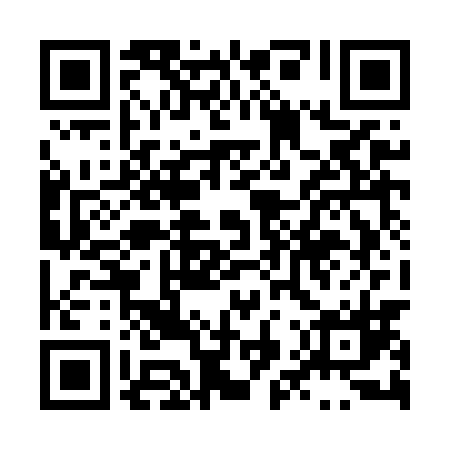 Prayer times for Dabrowka Kujawska, PolandWed 1 May 2024 - Fri 31 May 2024High Latitude Method: Angle Based RulePrayer Calculation Method: Muslim World LeagueAsar Calculation Method: HanafiPrayer times provided by https://www.salahtimes.comDateDayFajrSunriseDhuhrAsrMaghribIsha1Wed2:335:1412:455:548:1610:462Thu2:325:1212:455:558:1810:493Fri2:315:1012:455:568:2010:504Sat2:305:0812:455:578:2210:515Sun2:305:0712:455:588:2310:526Mon2:295:0512:445:598:2510:527Tue2:285:0312:446:008:2710:538Wed2:275:0112:446:018:2910:549Thu2:274:5912:446:028:3010:5410Fri2:264:5712:446:038:3210:5511Sat2:254:5612:446:048:3410:5612Sun2:244:5412:446:058:3510:5713Mon2:244:5212:446:068:3710:5714Tue2:234:5112:446:078:3810:5815Wed2:224:4912:446:088:4010:5916Thu2:224:4812:446:098:4210:5917Fri2:214:4612:446:108:4311:0018Sat2:214:4512:446:118:4511:0119Sun2:204:4312:446:118:4611:0120Mon2:204:4212:446:128:4811:0221Tue2:194:4012:446:138:4911:0322Wed2:194:3912:456:148:5111:0323Thu2:184:3812:456:158:5211:0424Fri2:184:3712:456:168:5411:0525Sat2:174:3512:456:178:5511:0526Sun2:174:3412:456:178:5611:0627Mon2:164:3312:456:188:5811:0728Tue2:164:3212:456:198:5911:0729Wed2:164:3112:456:209:0011:0830Thu2:154:3012:456:209:0111:0931Fri2:154:2912:466:219:0311:09